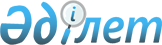 О внесении дополнений и изменений в приказы и.о. Министра труда и социальной защиты населения Республики Казахстан от 27 сентября 2007 года № 223-п "Об утверждении Правил пребывания лиц и членов их семей, ходатайствующих о признании их оралманами, в Центре временного размещения" и от 27 сентября 2007 года № 225-п "Об утверждении Правил временного пребывания оралманов и членов их семей в центре адаптации и интеграции оралманов и оказания им адаптационных услуг"
					
			Утративший силу
			
			
		
					Приказ и.о. Министра труда и социальной защиты населения Республики Казахстан от 12 августа 2010 года № 275-ө. Зарегистрирован в Министерстве юстиции Республики Казахстан 8 сентяря 2010 года № 6456. Утратил силу приказом Министра труда и социальной защиты населения Республики Казахстан от 12 февраля 2014 года № 35-Ө      Сноска. Утратил силу приказом Министра труда и социальной защиты населения РК от 12.02.2014 № 35-Ө.      В целях исключения норм, создающих условия для совершения коррупционных правонарушении ПРИКАЗЫВАЮ:



      1. Внести в некоторые приказы и.о. Министра труда и социальной защиты населения Республики Казахстан следующие дополнения и изменения:



      1) утратил силу приказом Министра внутренних дел РК от 30.03.2011 № 134 (вводится в действие по истечении десяти календарных дней со дня первого официального опубликования);



      2) утратил силу приказом Министра внутренних дел РК oт 30.03.2011 № 135 (вводится в действие по истечении десяти календарных дней со дня его первого официального опубликования).



      2. Председателю Комитета по миграции Министерства труда и социальной защиты населения Республики Казахстан обеспечить государственную регистрацию настоящего приказа в Министерстве юстиции Республики Казахстан и официальное опубликование в установленном законодательством порядке.



      3. Контроль за исполнением настоящего приказа возложить на Председателя Комитета по миграции Министерства труда и социальной защиты населения Республики Казахстан.



      4. Настоящий приказ вводится в действие по истечении десяти календарных дней после дня его первого официального опубликования.      И.о. Министра                              Т. Дуйсенова
					© 2012. РГП на ПХВ «Институт законодательства и правовой информации Республики Казахстан» Министерства юстиции Республики Казахстан
				